3 класс. Раздел: Значимые темы искусства. О чем говорит искусство?Практическая работа.Искусство дарит людям красотуПрактическая работа по ИЗО – оценочный материал, позволяющий воспроизведение определенного умения обучающегося через действие в знакомой учащимся ситуации или по образцу (алгоритму). Такой вид практической работы допускает в случае затруднения обращение к учителю за консультацией.Спецификация контрольно-измерительного материала по изобразительному искусству для 3 класса. Цель проведения:основной целью работы является проверка и оценка способности учащихся начальной школы применять полученные в процессе изучения изобразительного искусства знания для решения разнообразных задач учебного и практического характера средствами изобразительного искусства(на арене цирка),овладение учащимися навыками циркового художника.Документы, определяющие содержание практической работы.Федеральный закон от 29.12.2012 г. № 273-ФЗ «Об образовании в Российской Федерации» Федеральный государственный образовательный стандарт начального общего образования (Приказ Министерства образования и науки Российской Федерации от 06.10.2009 № 373). Приказ Министерства образования и науки Российской Федерации от 31.03.2014 г. № 253 «Об утверждении Федерального перечня учебников, рекомендуемых к использованию при реализации имеющих государственную аккредитацию образовательных программ начального общего, основного общего, среднего общего образования». Приказ Министерства образования и науки Российской Федерации от 26.01.2016 г. № 38 «О внесении изменений в федеральный перечень учебников, рекомендуемых к использованию при реализации имеющих государственную аккредитацию образовательных программ начального общего, основного общего, среднего общего образования, утвержденный приказом Министерства образования и науки Российской Федерации от 31.03.2014 г. № 253» исключены из федерального перечня учебники ООО «Издательство «Ассоциация XXI век» (система учебников «Гармония»). Оценка достижения планируемых результатов в начальной школе. Система заданий. [Текст] / под ред. Г. С. Ковалевой, О. Б. Логиновой. – М. : Просвещение, 2009. – 215 с. Примерная основная образовательная программа образовательного учреждения. Начальная школа [Текст]. – М. : Просвещение, 2010. – 204 с. Примерные программы по учебным предметам. Начальная школа [Текст]. – М. : Просвещение, 2010. – 400 с.Закон Челябинской области от 29.08.2013 № 515-ЗО (ред. от 28.08.2014 г.) «Об образовании в Челябинской области (подписан Губернатором Челябинской области 30.08.2013 г.) / Постановление Законодательного Собрания Челябинской области от 29.08.2013 г. № 1543. Постановление Главного государственного санитарного врача РФ от 29.12.2010 №189 (ред. от 25.12.2013) «Об утверждении СанПиН 2.4.2.2821-10 «Санитарно-эпидемиологические требования к условиям и организации обучения в общеобразовательных организациях» Учебно-методические комплексыАлгоритм проектирования практической работы.1шаг.Определение перечня проверяемых планируемых результатов.- участие в художественно-творческой деятельности, используя различные художественные материалы и приемы работы с ними для передачи собственного замысла; -воспитание интерес к цирковому искусству, к собственному творчеству;-воспитание у учащихся самостоятельности в учебной работе; -развитие познавательных потребностей, интересов и творческих способностей.2шаг.Проведение сравнительного анализа авторских программ и методики преподавания изобразительного искусства.	Изучив авторские программы и методики преподавания изобразительного искусства в начальной школе и, проведя сравнительный анализ, выявлен единый подход по созданию определенного образовательного продукта (практическая работа).3шаг. Разработка задания для проверки уровня сформированности отдельных действий художественно-творческой деятельности, требующего для выполнения четкого алгоритма.Работа по созданию постановки начинается с творческих "прикидок" художника, в итоге которых определяются все необходимые ее "параметры": образный строй и стиль, единство композиционно-пространственного колористического решения, - всего, что затем со всеми подробностями "материализуется" в эскизах.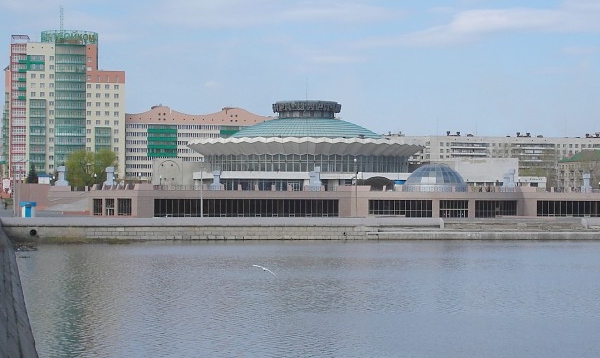 Челябинский циркЗаданиеВводная беседа.-Что такое цирк? (от лат. circus — круг) — вид зрелищного искусства, по законам которого строится развлекательное представление. Также цирком называется и само специальное здание для проведения этих представлений.- Что означает цирк Шапито?( Передвижной цирк называется Шапито)-Что такое арена? (Большая круглая площадка посредине цирка, на которой даются представления).-Чем отличается  цирковая арена от театральной сцены?( Различными, прежде всего, являются архитектура, пространственные и сценические объемы, а главное - это сама природа этих, хотя во многом и родственных, зрелищных искусств).-Назови профессии цирковых артистов (гимнаст, эквилибрист, жонглер, фокусник, клоун, дрессировщик и т. д).Этапы действияВыбор сюжета композиции (портрет клоуна, дрессированные животные, эквилибристы и т.д.).Выполнение эскиза (карандаш).Выполнение эскиза в цвете.В процессе подготовки эскизов оформления и костюмов постановки, художник прибегает к различным литературным, историческим, иконографическим материалам. Здесь могут быть история культуры и искусства, театра и цирка, костюма и архитектуры, народно-прикладное творчество и журналы мод, празднества и обычаи, нравы, быт и многое другое, что может оказаться необходимым в ходе работы художника.Инструкция по выполнению практической работы.Форма практической части –индивидуальная, творческая.Время для выполнения практической работы:-орг. момент, организация рабочего места (1мин.)- практическая работа(34 мин.)- рефлексия (5мин.)оборудование для учащихся: листы формата А4, гуашь, кисти, баночка под воду, карандаш, ластик, салфетка;- оборудование для учителя: ПК, экран, иллюстративный материал,журналы, слайды с изображением клоунады, жонглирования  и другими цирковыми номерами и др., термины циркового искусства.4шаг. Определение этапов алгоритма, на которых допускается консультация (помощь) учителя.- Выбор оригинальных вариантов композиции.-Изображение человека и животных в движении.      -Подбор визуальных источников.5шаг. Описание способов организации работы над ошибками, обеспечивающей формирование у учащихся рефлексии.Цель: осознание учащимися своей учебной деятельности, самооценка результатов деятельности своей и всего класса.Вопросы :- Какую задачу ставили?- Удалось решить поставленную задачу?- Каким способом?- Какие получили результаты?- Что нужно сделать еще?- Где можно применить новое знание?- Что на уроке у вас хорошо получилось?- Над чем еще надо поработать?Авторы учебникаКлассИздательствоУчебные пособияКашекова И.Э., Кашеков А.Л.3 «Академкнига/Учебник»1.Кашекова И. Э., Кашеков А. Л.Изобразительное искусство. Учебник. 3 класс. 2.Кашекова И. Э., Кашеков А. Л.Интерактивное пособие по изобразительному искусству. 3 классКузин В.С., Кубышкина Э.И.3«ДРОФА»1.Кузин В. С., Кубышкина Э. И. Изобразительное искусство. Учебник с мультимедийным приложени- ем. 2.Богатырёва В. Я. Изобразительное искусство. Рабочая тетрадь. 3.Богатырёва В. Я. Изобразительное искусство. Ме тодическое пособие.Горяева НА., Неменская Л. А., Питерских А.С. и др. / Под ред.Неменского Б.М.3 «Просвещение»1.Учебник  для общеобразоват. учреждений. /  Л.А. Неменская (под ред. Б.М. Неменского). - М.:  Просвещение, 20122.Рабочая тетрадь к учебнику «Изобразительное искусство» под редакцией Б. М. Неменского для 3 класса начальной школы. – М.: Просвещение, 20153. Уроки изобразительного искусства. Поурочные разработки. 1-4 классы. Б.М. Неменский, Л.А.Неменская, Е.И.Коротеева. –М.: Просвещение, 2013 Давыдова М.А. Поурочныеразрабортки по изобразительному искусству. 3 класс. – М.: ВАКО, 2015Савенкова Л.Г., Ермолинская Е.А.3Издательский центр ВЕНТАНА-ГРАФ.Савенкова Л.Г., Ермолинская Е.А.Изобразительное искусство. 3класс.Учебник2. Савенкова Л.Г., Ермолинская Е.А.Изобразительное искусство. 3 класс. Рабочая тетрадь3. Савенкова Л.Г., Ермолинская Е.А., Богданова Н.В.Изобразительное искусство. 1–4 классы. Методическое пособие4. Савенкова Л.Г., Ермолинская Е.А.Изобразительное искусство. Интегрированная программа. 1-4 кл. Программа с CD-Шпикалова Т.Я., Ершова Л.В.3 «Просвещение»Изобразительное искусство. Учебник 3 классИзобразительное искусство. Рабочие программы. Предметная линия учебников Т. Я. Шпикаловой, Л. В. Ершовой. 1-4 классы.Изобразительное искусство. Творческая тетрадь. 3 класс.4. Уроки изобразительного искусства. Поурочные разработки.1-4 классы2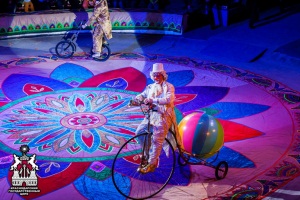 3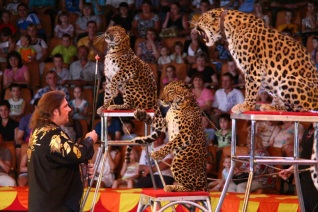 4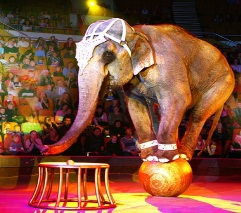 5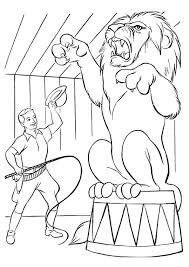 6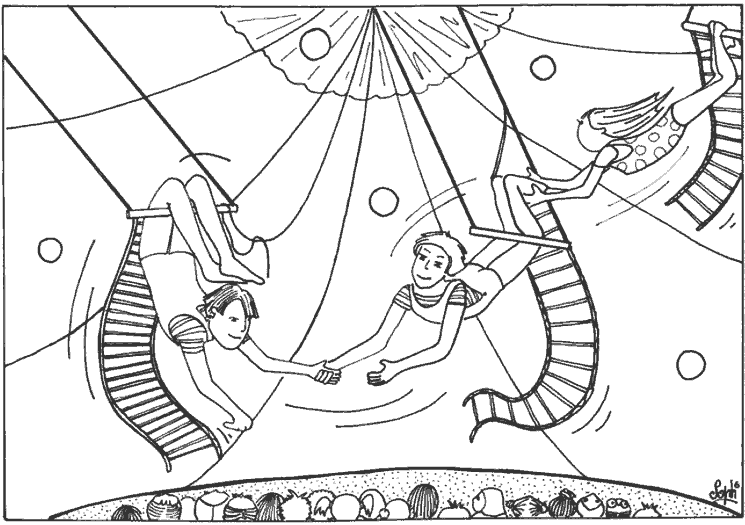 7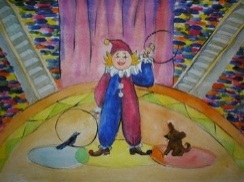 8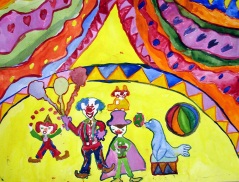 9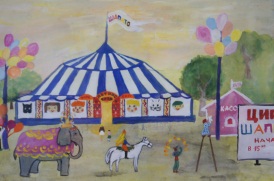 10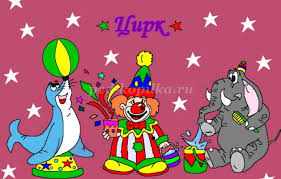 11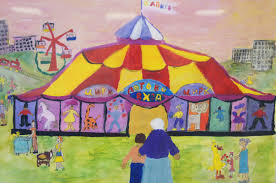 